PREPARATION DE L’ENTRETIEN PROFESSIONNEL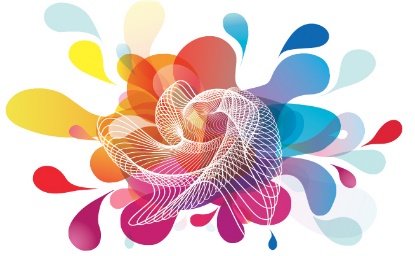 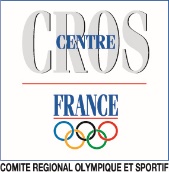 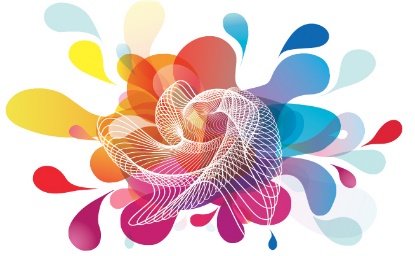 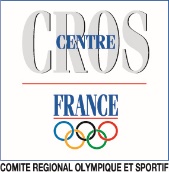 Destiné à la personne en charge de l’entretien (Source Agefos-PME)Date de l’entretien :Nom, prénom du salarié :Emploi actuel :Salaire annuel :Qualification à la date de l’entretien :Formations initiales :Formations continues :Quelles sont les missions et activités actuellement menées par le salarié ? (s’appuyer sur la fiche de poste) Quelles sont les perspectives de développement de l’association ? (s’appuyer sur le projet associatif) Quelles activités pourraient être réalisées par le salarié pour mener à bien les perspectives de développement de l’association ?Quelles actions de formations, d’accompagnement, de certification….pourraient être envisagées pour le salarié ? Missions Activités 